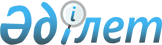 О внесении изменений в приказ Министра образования и науки Республики Казахстан от 16 января 2015 года № 12 "Об утверждении Правил присвоения звания "Лучший педагог"Приказ и.о. Министра просвещения Республики Казахстан от 2 июня 2023 года № 157. Зарегистрирован в Министерстве юстиции Республики Казахстан 5 июня 2023 года № 32687
      ПРИКАЗЫВАЮ:
      1. Внести в приказ Министра образования и науки Республики Казахстан от 16 января 2015 года № 12 "Об утверждении Правил присвоения "Лучший педагог" (зарегистрирован в Реестре государственной регистрации нормативных правовых актов под № 10279) следующие изменения: 
      в Правилах присвоения звания "Лучший педагог", утвержденные указанным приказом:
      преамбулу изложить в следующей редакции:
      "В соответствии с подпунктом 24) статьи 24 Закона Республики Казахстан "Об образовании" ПРИКАЗЫВАЮ:
      пункт 1 изложить в следующей редакции:
      "1. Настоящие Правила присвоения звания "Лучший педагог" (далее – Правила) определяют порядок присвоения звания "Лучший педагог" педагогам организаций образования независимо от форм собственности и ведомственной подчиненности по итогам проведенного конкурса (далее - Конкурс).";
      пункт 6 изложить в следующей редакции:
      "6. Объявление о проведении І этапа Конкурса не менее чем за 30 (тридцать) календарных дней до начала его проведения публикуется уполномоченным органом в области образования в средствах массовой информации, распространяемых на всей территории Республики Казахстан, размещается в информационной системе Министерства, отделом образования (районный, городской (городов областного, республиканского значения) (далее – Отдел) публикуется в средствах массовой информации, распространяемых на территории района (города), городов областного, республиканского значения, а также размещается на Интернет-ресурсе Отдела.";
      пункт 8 исключить;
      пункт 11 изложить в следующей редакции:
      "11. I этап Конкурса проводится в июле текущего года, где определяются победители Конкурса на уровне района, города (городов областного, республиканского значения значения), рекомендуемые Конкурсной комиссией для участия во ІІ этапе."; 
      пункт 20 изложить в следующей редакции: 
      "20. Победителями І этапа Конкурса становятся до 10 (десяти) участников Конкурса, набравшие не менее 80 (восьмидесяти) процентов от 100 (ста) баллов по итогам решения Региональной комиссии I этапа.";
      пункт 24 изложить в следующей редакции: 
      "24. II этап Конкурса проводится в августе текущего года, где определяются победители, рекомендуемые для участия в III этапе."; 
      В пункт 27 вносится изменения на казахском языке, текст на русском языке не меняется."; 
      пункт 33 изложить в следующей редакции:
      "33. Победителями ІI этапа Конкурса становятся до 10 участников Конкурса, набравшие не менее 80 (восьмидесяти) процентов от 100 (ста) баллов, по итогам решения Региональной комиссии ІI этапа.";
      пункт 37 изложить в следующей редакции:
      "37. III этап Конкурса проводится в сентябре текущего года, где определяются победители Конкурса.";
      Приложение 4 изложить в новой редакции согласно приложению к настоящему приказу, текст на казахском не меняется.
      2. Комитету среднего образования Министерства просвещения Республики Казахстан в установленном законодательствам Республики Казахстан порядке обеспечить:
      1) государственную регистрацию настоящего приказа в Министерстве юстиции Республики Казахстан;
      2) размещение настоящего приказа в Интернет-ресурсе Министерства просвещения Республики Казахстан после его официального опубликования;
      3) в течение десяти рабочих дней после государственной регистрации настоящего приказа представление в Юридической департамент Министерства просвещения Республики Казахстан сведений об исполнении мероприятий, предусмотренных подпунктами 1) и 2) настоящего пункта.
      3. Контроль за исполнением настоящего приказа возложить на курирующего вице-министра просвещения Республики Казахстан.
      4. Настоящий приказ вводится в действие по истечении десяти календарных дней после дня их первого официального опубликования. Качественные и количественные показатели оценки работы претендента на присвоение звания "Лучший педагог"
					© 2012. РГП на ПХВ «Институт законодательства и правовой информации Республики Казахстан» Министерства юстиции Республики Казахстан
				
      и.о. Министра просвещенияРеспублики Казахстан

А. Ильясов
Приложение к приказу
и.о. Министра просвещения
Республики Казахстан
от 2 июня 2023 года № 157Приложение 4
к Правилам присвоения
звания "Лучший педагог"
Показатели
Показатели
Баллы
1.
Результат национального квалификационного тестирования, % от максимального балла (выбрать один) подпункт
Результат национального квалификационного тестирования, % от максимального балла (выбрать один) подпункт
91-100 %
5
81-90 %
4
71-80 %
3
61-70 %
2
2.
Оценка профессионального мастерства и достижений педагога (учитывается только один результат с наивысшим показателем)
Оценка профессионального мастерства и достижений педагога (учитывается только один результат с наивысшим показателем)
2.1
Участие педагога в конкурсах профессионального мастерства за последние 3 (три) года согласно перечню, утвержденному приказом Министра образования и науки Республики Казахстан от 7 декабря 2011 года №514 "Об утверждении Перечня республиканских и международных олимпиад и конкурсов научных проектов (научных соревнований) по общеобразовательным предметам, конкурсов исполнителей, конкурсов профессионального мастерства и спортивных соревнований" (зарегистрирован в Реестре государственной регистрации нормативных правовых актов под № 7355)
Участие педагога в конкурсах профессионального мастерства за последние 3 (три) года согласно перечню, утвержденному приказом Министра образования и науки Республики Казахстан от 7 декабря 2011 года №514 "Об утверждении Перечня республиканских и международных олимпиад и конкурсов научных проектов (научных соревнований) по общеобразовательным предметам, конкурсов исполнителей, конкурсов профессионального мастерства и спортивных соревнований" (зарегистрирован в Реестре государственной регистрации нормативных правовых актов под № 7355)
Наличие диплома международного конкурса профессионального мастерства
4
Наличие диплома республиканского конкурса профессионального мастерства
3
Наличие диплома областных конкурсов профессионального мастерства и городов республиканского значения и столицы
2
2.2
Разработка и внедрение авторских программ, учебно-методических комплексов, методических материалов за последние 3 года
Разработка и внедрение авторских программ, учебно-методических комплексов, методических материалов за последние 3 года
Автор учебника, учебно-методического комплекса, рекомендованного Министерством просвещения Республики Казахстан
5
Участие в разработке Государственного общеобязательного стандартов образования, Типовых учебных планов, программ
4
Автор программ элективных курсов, методических пособий, утвержденных республиканским учебно-методическим советом
3
Автор программ методических пособий, элективных курсов, факультативных курсов, утвержденных областным, городским и (городов областного значения), городов республиканского значения и столицы учебно-методическим советом
2
2.3
Публикации за последние 3 (три) года:
Публикации за последние 3 (три) года:
Имеет публикацию, входящую в перечень изданий, рекомендуемых Комитетом по обеспечению качества в сфере образования и науки
4
Имеет публикацию в сфере образования и воспитания в сборниках международных научно-практических конференций
3
Имеет публикацию в сфере образования и воспитания в сборниках республиканских научно-практических конференций или в республиканских средствах массовой информации
2
Имеет публикацию в сфере образования и воспитания в сборниках областных научно-практических конференций или в областных средствах массовой информации
1
2.4
Наличие наград
Наличие наград
Наличие государственных наград Республики Казахстан
4
Наличие ведомственных наград и поощрений
3
Наличие поощрений областными управлениями образования и городов республиканского значения и столицы
2
Наличие поощрений районными (городскими) отделами образования
1
2.5
Воспитательная работа и внеурочная деятельность (баллы по всем пунктам)
Воспитательная работа и внеурочная деятельность (баллы по всем пунктам)
Реализация проекта и представление его результативности (гранты, сертификаты, ссылки на Web (веб) сайты)
3
Результативность участия в дебатном движении, по проекту "Читающая школа", по профориентационной работе (размещение информации в средствах массовой информации, соц.сетях, на Web (веб) сайтах)
2
2.6
Сотрудничество с другими организациями по воспитательной работе и внеурочной деятельности
Сотрудничество с другими организациями по воспитательной работе и внеурочной деятельности
Сотрудничество с другими организациями по воспитательной работе и внеурочной деятельности на международном уровне
3
Сотрудничество с другими организациями по воспитательной работе и внеурочной деятельности на республиканском уровне
2
Сотрудничество с другими организациями по воспитательной работе и внеурочной деятельности на областном уровне, городов республиканского значения и столицы
1
2.7
Признание педагога профессиональным сообществом и общественностью
Признание педагога профессиональным сообществом и общественностью
Признание педагогов правительством, национальными педагогическими организациями и средствах массовой информации (благодарственные письма, дипломы республиканского уровня, благотворительных организаций и общественных фондов)
3
Признание представителями научной, педагогической, творческой общественностью
2
Отзывы администрации, коллег, учащихся, родителей
1
2.8
Волонтерская деятельность
Волонтерская деятельность
Активное участие в волонтерской и благотворительной деятельности
3
3.
Достижения воспитанников дошкольных организаций образования за последние 3 года
Достижения воспитанников дошкольных организаций образования за последние 3 года
3.1
Конкурсы
Конкурсы
Победители, призеры международных детских конкурсов
4
Победители, призеры республиканских детских конкурсов, утвержденных согласно Плану Института раннего развития детей Министерства просвещения Республики Казахстан
3
Победители, призеры областного этапа республиканских детских конкурсов, утвержденных согласно Плану Института раннего развития детей Министерства просвещения Республики Казахстан
2
Победители, призеры районного этапа республиканских детских конкурсов, утвержденных согласно Плану Института раннего развития детей Министерства просвещения Республики Казахстан
1
3.2
Конкурсы научных проектов (научные соревнования)
Конкурсы научных проектов (научные соревнования)
Победители, призеры международных детских конкурсов исследовательских проектов
4
Призеры, победители республиканского детского конкурса "Мен зерттеушімін", утвержденного согласно Плану Института раннего развития детей Министерства просвещения Республики Казахстан
3
Призеры, победители областного этапа республиканского детского конкурса "Мен зерттеушімін", утвержденного согласно Плану Института раннего развития детей Министерства просвещения Республики Казахстан
2
Призеры, победители районного этапа республиканского детского конкурса "Мен зерттеушімін", утвержденного согласно Плану Института раннего развития детей Министерства просвещения Республики Казахстан
1
4.
Достижения воспитанников/ обучающихся/ студентов организаций среднего, специального, дополнительного образования, технического, профессионального и послесреднего образования за последние 3 (три) года согласно перечню, утвержденному приказом № 514 Министра образования и науки Республики Казахстан от 7 декабря 2011 года "Об утверждении Перечня республиканских и международных олимпиад и конкурсов научных проектов (научных соревнований) по общеобразовательным предметам, конкурсов исполнителей, конкурсов профессионального мастерства и спортивных соревнований" (зарегистрирован в Реестре государственной регистрации нормативных правовых актов под № 7355)
4.1
Республиканские и международные олимпиады
Республиканские и международные олимпиады
Победители, призеры международных олимпиад по общеобразовательным предметам
4
Победители, призеры республиканских олимпиад по общеобразовательным предметам
3
Победители, призеры республиканских олимпиад для студентов технического и профессионального, после среднего образования
2
Победители, призеры специализированных олимпиад
2
Победители, призеры олимпиад для школьников, проводимые организациями высших учебных заведений
1
4.2
Конкурсы научных проектов (научные соревнования)
Конкурсы научных проектов (научные соревнования)
Победители, призеры международных конкурсов научных проектов (научные соревнования) по общеобразовательным предметам
 5
Победители, призеры республиканских конкурсов научных проектов
4
Призеры, победители конкурсов для студентов технического и профессионального, после среднего образования республиканского конкурса
4
Призеры, победители специализированных конкурсов научных проектов
3
4.3
Конкурсы исполнителей
Конкурсы исполнителей
Международные конкурсы исполнителей
5
Республиканские конкурсы исполнителей
4
Специализированные конкурсы
3
4.4
Спортивные соревнования
Спортивные соревнования
Международные спортивные соревнования
5
Республиканские спортивные соревнования
4
5.
1. Оценивание учебной деятельности в организациях среднего, технического и профессионального, послесреднего образования – урок (занятие) (15 минут);
2. Оценивание организованной учебной деятельности в детсадах – занятие (7 минут).
5.1
Постановка целей учебной деятельности
Постановка целей учебной деятельности
Цели конкретные и достижимые
2
Цели достигнуты частично
1
5.2
Методы обучения (можно поставить баллы по всем пунктам)
Методы обучения (можно поставить баллы по всем пунктам)
Использование активных методов обучения
3
Методы обучения соотносятся с поставленными целями
3
Методы обучения подразумевают развитие когнитивных навыков у учащихся
3
5.3
Проведение формативного оценивания
Проведение формативного оценивания
Знает и эффективно использует инструменты формативного оценивания
4
Знает, но недостаточно умело использует инструменты формативного оценивания
3
Неэффективно использует инструменты формативного оценивания
1
5.4
Навыки вербальной и невербальной коммуникации педагога
Навыки вербальной и невербальной коммуникации педагога
Владеет навыками вербальной и невербальной коммуникации
2
Частично владеет навыками вербальной и невербальной коммуникации
1
5.5
Использование ресурсов, в том числе информационно- коммуникационные технологии
Использование ресурсов, в том числе информационно- коммуникационные технологии
Использование ресурсов, в том числе информационно- коммуникационные технологии, мотивирующие обучающихся к усвоению учебного материала
2
Использование ресурсов, в том числе информационно- коммуникационные технологии ограничено демонстрацией учебного материала
1
6.
Эссе (не более 500 слов)
Эссе (не более 500 слов)
6.1
Раскрытие темы эссе
Раскрытие темы эссе
Тема раскрыта полностью
2
Тема раскрыта частично
1
6.2
Написание аргументов в поддержку своей позиции
Использует результаты собственных исследований
3
Использует педагогические теории или концепции
2
Использует общеизвестные факты
1
6.3
Логичность и последовательность, наличие выводов
Логичность и последовательность, наличие выводов
Структура соответствует норме (наличие вводной, основной части и выводов)
3
Эссе логично и последовательно, но отсутствуют выводы
2
Эссе не имеет логической последовательности
1
7.
Трансляция лучших практик (видеоролик до 5 (пять) минут)
Трансляция лучших практик (видеоролик до 5 (пять) минут)
7.1
Актуальность
Актуальность педагогической проблемы раскрыта полностью и содержит пути решения
3
Актуальность педагогической проблемы раскрыты, но пути решения предоставлены не в полной мере
2
Актуальность педагогической проблемы раскрыта частично
1
Актуальность педагогической проблемы не раскрыта
0
7.2
Доказательство эффективности лучших практик
Доказательство эффективности лучших практик
Представление результативности лучшей практики
3
Отсутствие результативности
0
7.3
Ораторское мастерство
Речь понятная, выразительная, эмоциональная
2
Речь монотонная, однообразная
1
7.4
Использование иллюстративных материалов
Использование иллюстративных материалов
Умелое использование иллюстративных материалов: презентации, диаграммы, рисунки, фото, видеомонтаж и др. (творческий подход)
3
Использованы иллюстративные материалы (только презентация)
2
Использование иллюстративных материалов, не раскрывающих тему
Итого
Итого
100